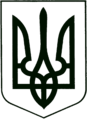 УКРАЇНА
МОГИЛІВ-ПОДІЛЬСЬКА МІСЬКА РАДА
ВІННИЦЬКОЇ ОБЛАСТІ  РІШЕННЯ №901Про хід виконання Програми забезпечення протидії протиправної діяльності на державному кордоні, розвитку та вдосконалення ____________________ (________________________________________) на 2021-2025 роки за 2021-2022 роки	Керуючись ст. 26 Закону України «Про місцеве самоврядування в Україні», заслухавши і обговоривши інформацію _________________________, про хід виконання Програми забезпечення протидії протиправній діяльності на державному кордоні, розвитку та вдосконалення _________________________) на 2021-2025 роки за 2021-2022 роки, -   міська рада ВИРІШИЛА:Інформацію ______________________________________________, про хід виконання Програми забезпечення протидії протиправній діяльності на державному кордоні, розвитку та вдосконалення ____________________________________________________________________________________) на 2021-2025 роки за 2021-2022 роки, взяти до відома.Контроль за виконанням даного рішення покласти на першого заступника міського голови Безмещука П.О. та на постійну комісію міської ради з питань прав людини, законності, депутатської діяльності, етики та регламенту (Грабар С.А.).           Міський голова                                                   Геннадій ГЛУХМАНЮКВід 20.12.2023р.40 сесії            8 скликання